1 класс слушание музыкиДомашнее задание: записать в тетрадьТема: «Мелодический рисунок» Роберт Шуман «Грезы»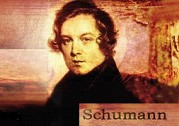 Кульминация мелодии – это вершина мелодической волны https://www.youtube.com/watch?v=2oebiDOFo6oФ. Шуберт. «Аве Мария»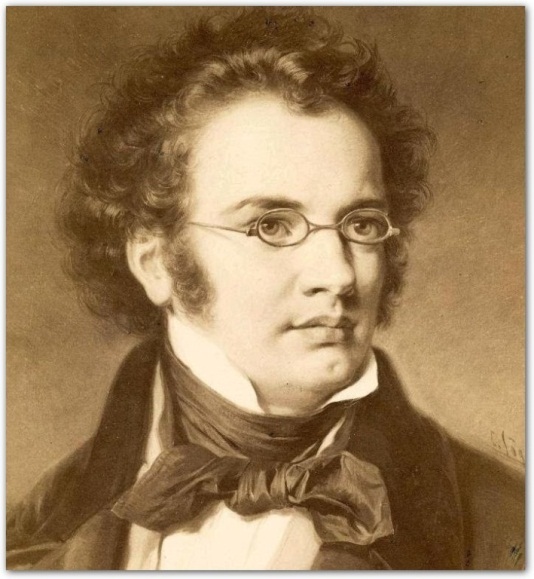 Кантилена – певучая мелодияhttps://www.youtube.com/watch?v=hpXG0cYfcUI